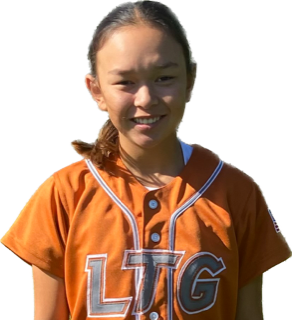 Desiree Shoblo #4Desiree Shoblo #4Desiree Shoblo #4Desiree Shoblo #4Desiree Shoblo #4Desiree Shoblo #4Desiree Shoblo #4Desiree Shoblo #4Desiree Shoblo #4Position:Birth Mo/Year:High School:Position:Birth Mo/Year:High School:Position:Birth Mo/Year:High School:2B / SSFebruary 2009Alameda High School, Alameda, CA2B / SSFebruary 2009Alameda High School, Alameda, CA2B / SSFebruary 2009Alameda High School, Alameda, CA2B / SSFebruary 2009Alameda High School, Alameda, CA2B / SSFebruary 2009Alameda High School, Alameda, CA2B / SSFebruary 2009Alameda High School, Alameda, CAATHLETIC INFORMATIONATHLETIC INFORMATIONATHLETIC INFORMATIONATHLETIC INFORMATIONATHLETIC INFORMATIONATHLETIC INFORMATIONATHLETIC INFORMATIONATHLETIC INFORMATIONATHLETIC INFORMATIONBats:  RightBats:  RightThrows:  RightThrows:  RightHome to 1B:  2.9Home to 1B:  2.9Home to 1B:  2.9ACADEMIC INFORMATIONACADEMIC INFORMATIONACADEMIC INFORMATIONACADEMIC INFORMATIONACADEMIC INFORMATIONGPA: 4.0 GPA: 4.0 GPA: 4.0 GPA: 4.0 GPA: 4.0 GPA: 4.0 2027LTG Lions 14U Henderson/BuckLTG Lions 14U Henderson/BuckLTG Lions 14U Henderson/BuckLTG Lions 14U Henderson/BuckLTG Lions 14U Henderson/BuckLTG Lions 14U Henderson/BuckLTG Lions 14U Henderson/BuckLTG Lions 14U Henderson/BuckLTG Lions 14U Henderson/Buck INFORMATIONP. (510) 301-8156E. desireeshoblo@gmail.comIG : desishoblo2027X : desishoblo2027HEAD COACH / LIAISONJoe HendersonP. (916) 947-7331E. joehenderson@frontiernet.netAmanda BuckP (916) 479-5048E ltgbuck@gmail.com SPECIALTY COACHESHitting:Hailey BreakwellHailey Breakwell Performance LLCC. (707) 363-0234Speed & Agility:Kenyatta MadisonXCL TrainingC. (806) 707-3687 INFORMATIONP. (510) 301-8156E. desireeshoblo@gmail.comIG : desishoblo2027X : desishoblo2027HEAD COACH / LIAISONJoe HendersonP. (916) 947-7331E. joehenderson@frontiernet.netAmanda BuckP (916) 479-5048E ltgbuck@gmail.com SPECIALTY COACHESHitting:Hailey BreakwellHailey Breakwell Performance LLCC. (707) 363-0234Speed & Agility:Kenyatta MadisonXCL TrainingC. (806) 707-3687Athletic Accomplishments2023 MLB Pitch, Hit, Run Champion – Oakland A’s2023 USA Softball High Performance Program (HPP) National Selection2022 USA Softball High Performance Program (HPP) National Selection2022 USA Softball Region 10 All American Games, OKC2022 PGF Premier Nationals Universal 2027 – 3rd place2022 Alameda Lincoln Middle School basketball champion - MVP2022 Alameda Hoop Shoot basketball champion, 3x2021 MLB Pitch, Hit Run Champion – Oakland A’s2019 MLB Pitch, Hit Run Champion – SF GiantsACADEMIC ACCOMPLISHMENTS2022-23 Lincoln Middle School graduated with honors GPA 4.02020-23 Lincoln Middle School honor roll – all 3 yearsCommunity Service2020-Present: Eden Japanese Community Center, Member/Volunteer2020-Present: Eden Athletic Club, Volunteer2021 Santa’s Helpers Bay Church, Volunteertravel ball history2023-Present: LTG 14U Henderson/Buck, Elk Grove2021-22 Universal 2027, Martinez2019-21 Sorcerer Brannon, Livermore2016-19 Alameda Blaze, AlamedaAthletic Accomplishments2023 MLB Pitch, Hit, Run Champion – Oakland A’s2023 USA Softball High Performance Program (HPP) National Selection2022 USA Softball High Performance Program (HPP) National Selection2022 USA Softball Region 10 All American Games, OKC2022 PGF Premier Nationals Universal 2027 – 3rd place2022 Alameda Lincoln Middle School basketball champion - MVP2022 Alameda Hoop Shoot basketball champion, 3x2021 MLB Pitch, Hit Run Champion – Oakland A’s2019 MLB Pitch, Hit Run Champion – SF GiantsACADEMIC ACCOMPLISHMENTS2022-23 Lincoln Middle School graduated with honors GPA 4.02020-23 Lincoln Middle School honor roll – all 3 yearsCommunity Service2020-Present: Eden Japanese Community Center, Member/Volunteer2020-Present: Eden Athletic Club, Volunteer2021 Santa’s Helpers Bay Church, Volunteertravel ball history2023-Present: LTG 14U Henderson/Buck, Elk Grove2021-22 Universal 2027, Martinez2019-21 Sorcerer Brannon, Livermore2016-19 Alameda Blaze, AlamedaAthletic Accomplishments2023 MLB Pitch, Hit, Run Champion – Oakland A’s2023 USA Softball High Performance Program (HPP) National Selection2022 USA Softball High Performance Program (HPP) National Selection2022 USA Softball Region 10 All American Games, OKC2022 PGF Premier Nationals Universal 2027 – 3rd place2022 Alameda Lincoln Middle School basketball champion - MVP2022 Alameda Hoop Shoot basketball champion, 3x2021 MLB Pitch, Hit Run Champion – Oakland A’s2019 MLB Pitch, Hit Run Champion – SF GiantsACADEMIC ACCOMPLISHMENTS2022-23 Lincoln Middle School graduated with honors GPA 4.02020-23 Lincoln Middle School honor roll – all 3 yearsCommunity Service2020-Present: Eden Japanese Community Center, Member/Volunteer2020-Present: Eden Athletic Club, Volunteer2021 Santa’s Helpers Bay Church, Volunteertravel ball history2023-Present: LTG 14U Henderson/Buck, Elk Grove2021-22 Universal 2027, Martinez2019-21 Sorcerer Brannon, Livermore2016-19 Alameda Blaze, AlamedaAthletic Accomplishments2023 MLB Pitch, Hit, Run Champion – Oakland A’s2023 USA Softball High Performance Program (HPP) National Selection2022 USA Softball High Performance Program (HPP) National Selection2022 USA Softball Region 10 All American Games, OKC2022 PGF Premier Nationals Universal 2027 – 3rd place2022 Alameda Lincoln Middle School basketball champion - MVP2022 Alameda Hoop Shoot basketball champion, 3x2021 MLB Pitch, Hit Run Champion – Oakland A’s2019 MLB Pitch, Hit Run Champion – SF GiantsACADEMIC ACCOMPLISHMENTS2022-23 Lincoln Middle School graduated with honors GPA 4.02020-23 Lincoln Middle School honor roll – all 3 yearsCommunity Service2020-Present: Eden Japanese Community Center, Member/Volunteer2020-Present: Eden Athletic Club, Volunteer2021 Santa’s Helpers Bay Church, Volunteertravel ball history2023-Present: LTG 14U Henderson/Buck, Elk Grove2021-22 Universal 2027, Martinez2019-21 Sorcerer Brannon, Livermore2016-19 Alameda Blaze, AlamedaAthletic Accomplishments2023 MLB Pitch, Hit, Run Champion – Oakland A’s2023 USA Softball High Performance Program (HPP) National Selection2022 USA Softball High Performance Program (HPP) National Selection2022 USA Softball Region 10 All American Games, OKC2022 PGF Premier Nationals Universal 2027 – 3rd place2022 Alameda Lincoln Middle School basketball champion - MVP2022 Alameda Hoop Shoot basketball champion, 3x2021 MLB Pitch, Hit Run Champion – Oakland A’s2019 MLB Pitch, Hit Run Champion – SF GiantsACADEMIC ACCOMPLISHMENTS2022-23 Lincoln Middle School graduated with honors GPA 4.02020-23 Lincoln Middle School honor roll – all 3 yearsCommunity Service2020-Present: Eden Japanese Community Center, Member/Volunteer2020-Present: Eden Athletic Club, Volunteer2021 Santa’s Helpers Bay Church, Volunteertravel ball history2023-Present: LTG 14U Henderson/Buck, Elk Grove2021-22 Universal 2027, Martinez2019-21 Sorcerer Brannon, Livermore2016-19 Alameda Blaze, AlamedaAthletic Accomplishments2023 MLB Pitch, Hit, Run Champion – Oakland A’s2023 USA Softball High Performance Program (HPP) National Selection2022 USA Softball High Performance Program (HPP) National Selection2022 USA Softball Region 10 All American Games, OKC2022 PGF Premier Nationals Universal 2027 – 3rd place2022 Alameda Lincoln Middle School basketball champion - MVP2022 Alameda Hoop Shoot basketball champion, 3x2021 MLB Pitch, Hit Run Champion – Oakland A’s2019 MLB Pitch, Hit Run Champion – SF GiantsACADEMIC ACCOMPLISHMENTS2022-23 Lincoln Middle School graduated with honors GPA 4.02020-23 Lincoln Middle School honor roll – all 3 yearsCommunity Service2020-Present: Eden Japanese Community Center, Member/Volunteer2020-Present: Eden Athletic Club, Volunteer2021 Santa’s Helpers Bay Church, Volunteertravel ball history2023-Present: LTG 14U Henderson/Buck, Elk Grove2021-22 Universal 2027, Martinez2019-21 Sorcerer Brannon, Livermore2016-19 Alameda Blaze, AlamedaAthletic Accomplishments2023 MLB Pitch, Hit, Run Champion – Oakland A’s2023 USA Softball High Performance Program (HPP) National Selection2022 USA Softball High Performance Program (HPP) National Selection2022 USA Softball Region 10 All American Games, OKC2022 PGF Premier Nationals Universal 2027 – 3rd place2022 Alameda Lincoln Middle School basketball champion - MVP2022 Alameda Hoop Shoot basketball champion, 3x2021 MLB Pitch, Hit Run Champion – Oakland A’s2019 MLB Pitch, Hit Run Champion – SF GiantsACADEMIC ACCOMPLISHMENTS2022-23 Lincoln Middle School graduated with honors GPA 4.02020-23 Lincoln Middle School honor roll – all 3 yearsCommunity Service2020-Present: Eden Japanese Community Center, Member/Volunteer2020-Present: Eden Athletic Club, Volunteer2021 Santa’s Helpers Bay Church, Volunteertravel ball history2023-Present: LTG 14U Henderson/Buck, Elk Grove2021-22 Universal 2027, Martinez2019-21 Sorcerer Brannon, Livermore2016-19 Alameda Blaze, AlamedaAthletic Accomplishments2023 MLB Pitch, Hit, Run Champion – Oakland A’s2023 USA Softball High Performance Program (HPP) National Selection2022 USA Softball High Performance Program (HPP) National Selection2022 USA Softball Region 10 All American Games, OKC2022 PGF Premier Nationals Universal 2027 – 3rd place2022 Alameda Lincoln Middle School basketball champion - MVP2022 Alameda Hoop Shoot basketball champion, 3x2021 MLB Pitch, Hit Run Champion – Oakland A’s2019 MLB Pitch, Hit Run Champion – SF GiantsACADEMIC ACCOMPLISHMENTS2022-23 Lincoln Middle School graduated with honors GPA 4.02020-23 Lincoln Middle School honor roll – all 3 yearsCommunity Service2020-Present: Eden Japanese Community Center, Member/Volunteer2020-Present: Eden Athletic Club, Volunteer2021 Santa’s Helpers Bay Church, Volunteertravel ball history2023-Present: LTG 14U Henderson/Buck, Elk Grove2021-22 Universal 2027, Martinez2019-21 Sorcerer Brannon, Livermore2016-19 Alameda Blaze, Alameda